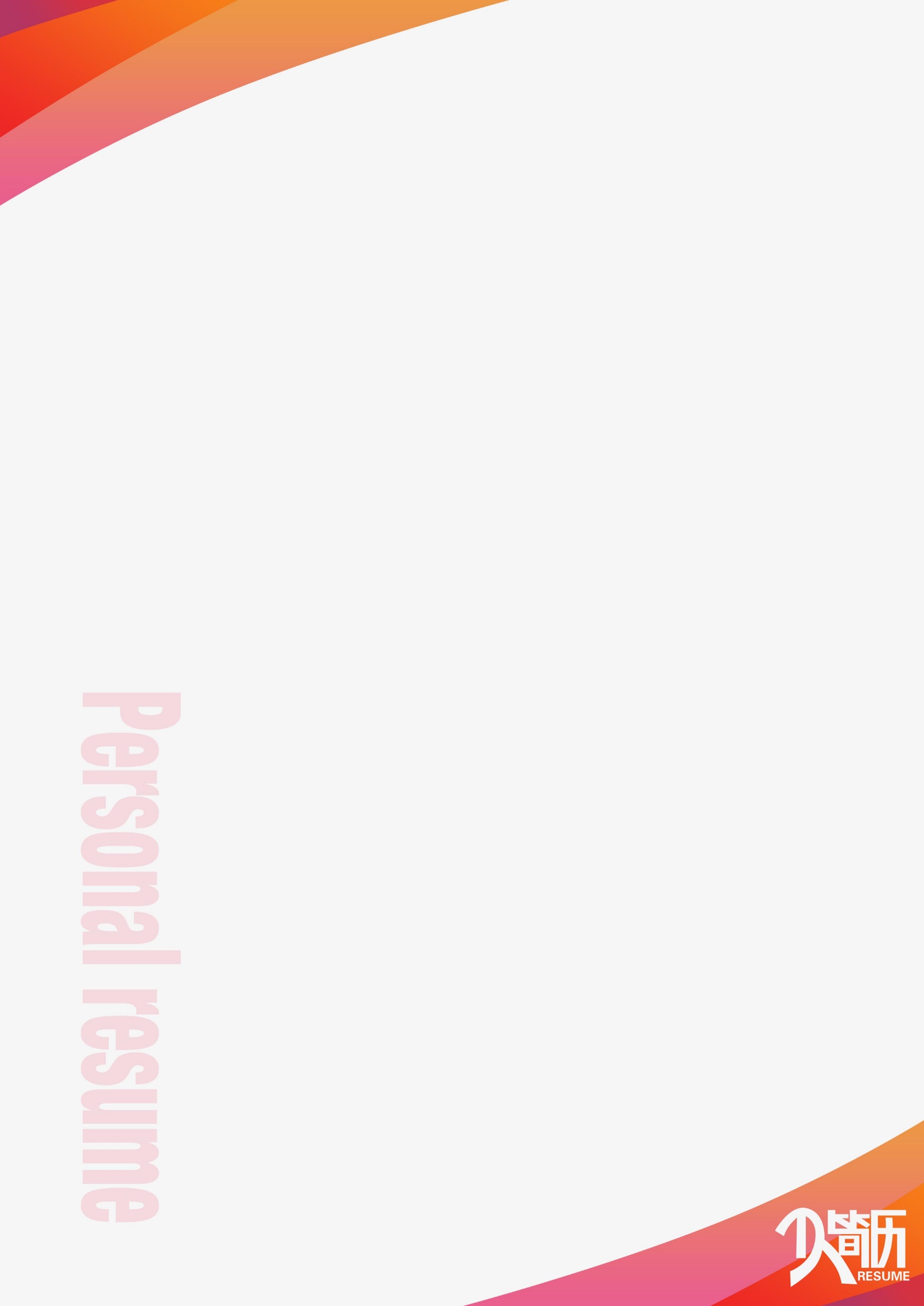 小陈24岁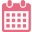 广东省广州市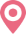 13888888888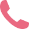 xiaochen@163.com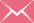 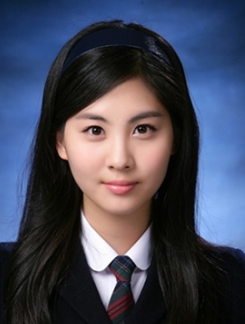 求职目标：xxxx求职目标：xxxx求职目标：xxxx小陈24岁广东省广州市13888888888xiaochen@163.com小陈24岁广东省广州市13888888888xiaochen@163.com工作经历工作经历工作经历小陈24岁广东省广州市13888888888xiaochen@163.com2013.10至今xxxx科技有限公司营运推广主管小陈24岁广东省广州市13888888888xiaochen@163.com1、负责社会化媒体营销团队的搭建工作，制定相关运营策略和指标，带领团队实施计划；
2、网站常态运营活动规划和推进执行
3、相关数据报告和统计，为公司决策层提供决策依据
4、轻量级产品和应用的策划，统筹产品、技术团队成员实施。
工作成果
社会化媒体账号总共涨粉67万（包含QQ空间，人人网，新浪微博，腾讯微博）日均互动量相比接手前提升1000%，评论转发量级达到百千级1、负责社会化媒体营销团队的搭建工作，制定相关运营策略和指标，带领团队实施计划；
2、网站常态运营活动规划和推进执行
3、相关数据报告和统计，为公司决策层提供决策依据
4、轻量级产品和应用的策划，统筹产品、技术团队成员实施。
工作成果
社会化媒体账号总共涨粉67万（包含QQ空间，人人网，新浪微博，腾讯微博）日均互动量相比接手前提升1000%，评论转发量级达到百千级1、负责社会化媒体营销团队的搭建工作，制定相关运营策略和指标，带领团队实施计划；
2、网站常态运营活动规划和推进执行
3、相关数据报告和统计，为公司决策层提供决策依据
4、轻量级产品和应用的策划，统筹产品、技术团队成员实施。
工作成果
社会化媒体账号总共涨粉67万（包含QQ空间，人人网，新浪微博，腾讯微博）日均互动量相比接手前提升1000%，评论转发量级达到百千级小陈24岁广东省广州市13888888888xiaochen@163.com2012.08-2013.09xx文化活动有限公司市场推广专员小陈24岁广东省广州市13888888888xiaochen@163.com1、网络推广渠道搭建维护，包括QQ空间、微博、豆瓣等；
2、负责软硬广投放，网络舆情监控，公关稿撰写，事件营销策划；
3、标书制作和撰写，甲方沟通工作。1、网络推广渠道搭建维护，包括QQ空间、微博、豆瓣等；
2、负责软硬广投放，网络舆情监控，公关稿撰写，事件营销策划；
3、标书制作和撰写，甲方沟通工作。1、网络推广渠道搭建维护，包括QQ空间、微博、豆瓣等；
2、负责软硬广投放，网络舆情监控，公关稿撰写，事件营销策划；
3、标书制作和撰写，甲方沟通工作。小陈24岁广东省广州市13888888888xiaochen@163.com教育背景教育背景教育背景小陈24岁广东省广州市13888888888xiaochen@163.com2008.09-2012.07              xxxx科技大学市场营销小陈24岁广东省广州市13888888888xiaochen@163.com主修课程
基本会计、统计学、市场营销、国际市场营销、市场调查与预测、商业心理学、广告学、公共关系学、货币银行学、经济法、国际贸易、大学英语、经济数学、计算机应用等。主修课程
基本会计、统计学、市场营销、国际市场营销、市场调查与预测、商业心理学、广告学、公共关系学、货币银行学、经济法、国际贸易、大学英语、经济数学、计算机应用等。主修课程
基本会计、统计学、市场营销、国际市场营销、市场调查与预测、商业心理学、广告学、公共关系学、货币银行学、经济法、国际贸易、大学英语、经济数学、计算机应用等。小陈24岁广东省广州市13888888888xiaochen@163.com技能证书技能证书技能证书小陈24岁广东省广州市13888888888xiaochen@163.comCET-6，优秀的听说写能力
计算机二级，熟悉计算机各项操作
高级营销员，国家职业资格四级CET-6，优秀的听说写能力
计算机二级，熟悉计算机各项操作
高级营销员，国家职业资格四级CET-6，优秀的听说写能力
计算机二级，熟悉计算机各项操作
高级营销员，国家职业资格四级小陈24岁广东省广州市13888888888xiaochen@163.com自我评价自我评价自我评价小陈24岁广东省广州市13888888888xiaochen@163.com本人是市场营销专业毕业生，有丰富的营销知识体系做基础；对于市场营销方面的前沿和动向有一定的了解，善于分析和吸取经验熟悉网络推广，尤其是社会化媒体方面，有独到的见解和经验个性开朗，容易相处，团队荣誉感强本人是市场营销专业毕业生，有丰富的营销知识体系做基础；对于市场营销方面的前沿和动向有一定的了解，善于分析和吸取经验熟悉网络推广，尤其是社会化媒体方面，有独到的见解和经验个性开朗，容易相处，团队荣誉感强本人是市场营销专业毕业生，有丰富的营销知识体系做基础；对于市场营销方面的前沿和动向有一定的了解，善于分析和吸取经验熟悉网络推广，尤其是社会化媒体方面，有独到的见解和经验个性开朗，容易相处，团队荣誉感强